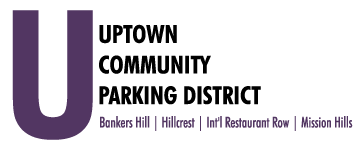 Executive Committee Meeting                                                  Monday, June 7th, 2021  3:00PM  Farmer's Bottega, located at 860 West Washington  Introductions & President’s report 						 -DahlNon-agenda Public comment  Three-minute limit on non-agenda itemsFebruary, March, April 2021 financial review 					-EarnBH election discussion								-Dahl								Circulate San Diego, CPD coalition letterNormal Street FY 22 Hillcrest MAD fundingUCPD future meetingsReview the proposed UCPD Board agenda				            -DahlAdjourn To Closed Session 